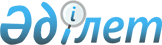 Приозерск қалалық мәслихатының 2020 жылғы 29 желтоқсандағы № 43/444 "2021 - 2023 жылдарға арналған қалалық бюджет туралы" шешіміне өзгерістер енгізу туралыҚарағанды облысы Приозерск қалалық мәслихатының 2021 жылғы 28 қазандағы № 9/77 шешімі. Қазақстан Республикасының Әділет министрлігінде 2021 жылғы 13 қарашада № 25137 болып тіркелді
      Приозерск қалалық мәслихаты ШЕШТІ:
      1. Приозерск қалалық мәслихатының "2021-2023 жылдарға арналған қалалық бюджет туралы" 2020 жылғы 29 желтоқсандағы № 43/444 (Нормативтік құқықтық актілерді мемлекеттік тіркеу тізілімінде № 22028 болып тіркелген) шешіміне келесі өзгерістер енгізілсін:
      1 тармақ жаңа редакцияда мазмұндалсын:
      "1. 2021-2023 жылдарға арналған қалалық бюджет 1, 2 және 3 қосымшаларға сәйкес, оның ішінде 2021 жылға келесі көлемдерде бекітілсін:
      1) кірістер – 3 610 291 мың теңге, оның ішінде:
      салықтық түсімдер – 390 297 мың теңге;
      салықтық емес түсімдер – 130 450 мың теңге;
      негізгі капиталды сатудан түсетін түсімдер – 66 161 мың теңге;
      трансферттердің түсімдері – 3 023 383 мың теңге;
      2) шығындар – 4 018 032 мың теңге;
      3) таза бюджеттік несиелеу - 0 мың теңге, оның ішінде:
      бюджеттік несиелер - 0 мың теңге;
      бюджеттік несиелерді өтеу - 0 мың теңге;
      4) қаржы активтерімен операциялар бойынша сальдо – - 49 294 мың теңге, оның ішінде:
      қаржы активтерін сатып алу - 0 мың теңге;
      мемлекеттің қаржы активтерін сатудан түсетін түсімдер – 49 294 мың теңге;
      5) бюджеттің тапшылығы (профициті) – - 358 447 мың теңге;
      6) бюджеттің тапшылығын қаржыландыру (профицитін пайдалану) – 358 447 мың теңге, оның ішінде:
      қарыздар түсімі - 0 мың теңге;
      қарыздарды өтеу - 0 мың теңге;
      бюджет қаражатының пайдаланылатын қалдықтары – 358 447 мың теңге.";
      Көрсетілген шешімнің 1, 4 қосымшалары осы шешімнің 1, 2 қосымшаларына сәйкес жаңа редакцияда мазмұндалсын.
      2. Осы шешім 2021 жылдың 1 қаңтарынан бастап қолданысқа енеді. 2021 жылға арналған қалалық бюджет 2021 жылға арналған инвестициялық жобаларды іске асыруға бағытталған, жергілікті бюджеттік даму бағдарламаларының тізбесі
					© 2012. Қазақстан Республикасы Әділет министрлігінің «Қазақстан Республикасының Заңнама және құқықтық ақпарат институты» ШЖҚ РМК
				
      Қалалық мәслихат хатшысы

Б. Сарсембеков
Приозерск қалалық
мәслихатының
2021 жылғы 28
қазандағы
№ 9/77
Шешіміне 1 қосымшаПриозерск қалалық мәслихатының 2020
жылғы 29 желтоқсандағы № 43/444
шешіміне
1 қосымша
Санаты
Санаты
Санаты
Санаты
Сома (мың теңге)
Сыныбы
Сыныбы
Сыныбы
Сома (мың теңге)
Кішi сыныбы
Кішi сыныбы
Сома (мың теңге)
Атауы
Сома (мың теңге)
1
2
3
4
5
I.Кiрiстер
3 610 291
1
Салықтық түсімдер
390 297
01
Табыс салығы
175 164
1
Корпоративтік табыс салығы
9 800
2
Жеке табыс салығы
165 364
03
Әлеуметтiк салық
139 850
1
Әлеуметтiк салық
139 850
04
Меншiкке салынатын салықтар
54 369
1
Мүлiкке салынатын салықтар
21 968
3
Жер салығы
9 600
4
Көлiк құралдарына салынатын салық
22 801
05
Тауарларға, жұмыстарға және қызметтерге салынатын iшкi салықтар
18 714
2
Акциздер
1 448
3
Табиғи және басқа да ресурстарды пайдаланғаны үшiн түсетiн түсiмдер
5 329
4
Кәсiпкерлiк және кәсiби қызметтi жүргiзгенi үшiн алынатын алымдар
11 937
08
Заңдық маңызы бар әрекеттерді жасағаны және (немесе) оған уәкілеттігі бар мемлекеттік органдар немесе лауазымды адамдар құжаттар бергені үшін алынатын міндетті төлемдер
2 200
1
Мемлекеттік баж
2 200
2
Салықтық емес түсiмдер
130 450
01
Мемлекеттік меншіктен түсетін кірістер
24 280
1
Мемлекеттік кәсіпорындардың таза кірісі бөлігінің түсімдері
10
5
Мемлекет меншігіндегі мүлікті жалға беруден түсетін кірістер
24 270
03
Мемлекеттік бюджеттен қаржыландырылатын мемлекеттік мекемелер ұйымдастыратын мемлекеттік сатып алуды өткізуден түсетін ақша түсімдері
163
1
Мемлекеттік бюджеттен қаржыландырылатын мемлекеттік мекемелер ұйымдастыратын мемлекеттік сатып алуды өткізуден түсетін ақша түсімдері
163
04
Мемлекеттік бюджеттен қаржыландырылатын, сондай-ақ Қазақстан Республикасы Ұлттық Банкінің бюджетінен (шығыстар сметасынан) ұсталатын және қаржыландырылатын мемлекеттік мекемелер салатын айыппұлдар, өсімпұлдар, санкциялар, өндіріп алулар
190
1
Мұнай секторы ұйымдарынан және Жәбірленушілерге өтемақы қорына түсетін түсімдерді қоспағанда, мемлекеттік бюджеттен қаржыландырылатын, сондай-ақ Қазақстан Республикасы Ұлттық Банкінің бюджетінен (шығыстар сметасынан) ұсталатын және қаржыландырылатын мемлекеттік мекемелер салатын айыппұлдар, өсімпұлдар, санкциялар, өндіріп алулар
190
06
Басқа да салықтық емес түсімдер
105 817
1
Басқа да салықтық емес түсімдер
105 817
3
Негізгі капиталды сатудан түсетін түсімдер
66 161
01
Мемлекеттік мекемелерге бекітілген мемлекеттік мүлікті сату
31 932
1
Мемлекеттік мекемелерге бекітілген мемлекеттік мүлікті сату
31 932
03
Жердi және материалдық емес активтердi сату
34 229
1
Жерді сату
6 770
2
Материалдық емес активтерді сату 
27 459
4
Трансферттердің түсімдері
3 023 383
02 
Мемлекеттiк басқарудың жоғары тұрған органдарынан түсетiн трансферттер
3 023 383
2
Облыстық бюджеттен түсетiн трансферттер
3 023 383
Функционалдық топ
Функционалдық топ
Функционалдық топ
Функционалдық топ
Функционалдық топ
Сома (мың теңге)
Кіші функция 
Кіші функция 
Кіші функция 
Кіші функция 
Сома (мың теңге)
Бюджеттiк бағдарламалардың әкімшісі
Бюджеттiк бағдарламалардың әкімшісі
Бюджеттiк бағдарламалардың әкімшісі
Сома (мың теңге)
Бағдарлама
Бағдарлама
Сома (мың теңге)
Атауы
Сома (мың теңге)
1
2
3
4
5
6
II. Шығындар 
4 018 032
01
Жалпы сипаттағы мемлекеттiк қызметтер 
533 162
1
Мемлекеттiк басқарудың жалпы функцияларын орындайтын өкiлдi, атқарушы және басқа органдар
203 533
112
Аудан (облыстық маңызы бар қала) мәслихатының аппараты
38 995
001
Аудан (облыстық маңызы бар қала) мәслихатының қызметін қамтамасыз ету жөніндегі қызметтер
38 257
003
Мемлекеттік органның күрделі шығыстары
738
122
Аудан (облыстық маңызы бар қала) әкімінің аппараты
164 538
001
Аудан (облыстық маңызы бар қала) әкімінің қызметін қамтамасыз ету жөніндегі қызметтер
160 954
003
Мемлекеттік органның күрделі шығыстары
3 584
2
Қаржылық қызмет
3 869
459
Ауданның (облыстық маңызы бар қаланың) экономика және қаржы бөлімі
3 869
003
Салық салу мақсатында мүлікті бағалауды жүргізу
226
010
Жекешелендіру, коммуналдық меншікті басқару, жекешелендіруден кейінгі қызмет және осыған байланысты дауларды реттеу
3 643
9
Жалпы сипаттағы өзге де мемлекеттiк қызметтер
325 760
454
Ауданның (облыстық маңызы бар қаланың) кәсіпкерлік және ауыл шаруашылығы бөлімі
37 869
001
Жергілікті деңгейде кәсіпкерлікті және ауыл шаруашылығын дамыту саласындағы мемлекеттік саясатты іске асыру жөніндегі қызметтер
37 566
007
Мемлекеттік органның күрделі шығыстары
303
459
Ауданның (облыстық маңызы бар қаланың) экономика және қаржы бөлімі
63 198
001
Ауданның (облыстық маңызы бар қаланың) экономикалық саясаттын қалыптастыру мен дамыту, мемлекеттік жоспарлау, бюджеттік атқару және коммуналдық меншігін басқару саласындағы мемлекеттік саясатты іске асыру жөніндегі қызметтер
61 015
015
Мемлекеттік органның күрделі шығыстары
2 183
467
Ауданның (облыстық маңызы бар қаланың) құрылыс бөлімі
92 913
040
Мемлекеттік органдардың объектілерін дамыту
92 913
486
Ауданның (облыстық маңызы бар қаланың) жер қатынастары, сәулет және қала құрылысы бөлімі
70 312
001
Жергілікті деңгейде жер қатынастары, сәулет және қала құрылысын реттеу саласындағы мемлекеттік саясатты іске асыру жөніндегі қызметтер
69 530
003
Мемлекеттік органның күрделі шығыстары
782
492
Ауданның (облыстық маңызы бар қаланың) тұрғын үй-коммуналдық шаруашылығы, жолаушылар көлігі, автомобиль жолдары және тұрғын үй инспекциясы бөлімі
61 468
001
Жергілікті деңгейде тұрғын үй-коммуналдық шаруашылық, жолаушылар көлігі, автомобиль жолдары және тұрғын үй инспекциясы саласындағы мемлекеттік саясатты іске асыру жөніндегі қызметтер
59 696
013
Мемлекеттік органның күрделі шығыстары
1 772
02
Қорғаныс
2 750
1
Әскери мұқтаждар
2 103
122
Аудан (облыстық маңызы бар қала) әкімінің аппараты
2 103
005
Жалпыға бірдей әскери міндетті атқару шеңберіндегі іс-шаралар
2 103
2
Төтенше жағдайлар жөнiндегi жұмыстарды ұйымдастыру
647
122
Аудан (облыстық маңызы бар қала) әкімінің аппараты
647
006
Аудан (облыстық маңызы бар қала) ауқымындағы төтенше жағдайлардың алдын алу және оларды жою
647
03
Қоғамдық тәртіп, қауіпсіздік, құқықтық, сот, қылмыстық-атқару қызметі
263
6
Қылмыстық-атқару жүйесі
263
451
Ауданның (облыстық маңызы бар қаланың) жұмыспен қамту және әлеуметтік бағдарламалар бөлімі
263
039
Қылмыстық жазасын өтеген адамдарды әлеуметтік бейімдеу мен оңалтуды ұйымдастыру және жүзеге асыру
263
06
Әлеуметтiк көмек және әлеуметтiк қамсыздандыру
241 181
1
Әлеуметтiк қамсыздандыру
20 931
451
Ауданның (облыстық маңызы бар қаланың) жұмыспен қамту және әлеуметтік бағдарламалар бөлімі
20 931
005
Мемлекеттік атаулы әлеуметтік көмек
20 931
2
Әлеуметтiк көмек
171 804
451
Ауданның (облыстық маңызы бар қаланың) жұмыспен қамту және әлеуметтік бағдарламалар бөлімі
171 804
002
Жұмыспен қамту бағдарламасы
100 010
006
Тұрғын үйге көмек көрсету
870
007
Жергілікті өкілетті органдардың шешімі бойынша мұқтаж азаматтардың жекелеген топтарына әлеуметтік көмек
12 733
010
Үйден тәрбиеленіп оқытылатын мүгедек балаларды материалдық қамтамасыз ету
214
014
Мұқтаж азаматтарға үйде әлеуметтiк көмек көрсету
11 378
017
Оңалтудың жеке бағдарламасына сәйкес мұқтаж мүгедектерді протездік-ортопедиялық көмек, сурдотехникалық құралдар, тифлотехникалық құралдар, санаторий-курорттық емделу, міндетті гигиеналық құралдармен қамтамасыз ету, арнаулы жүріп-тұру құралдары, қозғалуға қиындығы бар бірінші топтағы мүгедектерге жеке көмекшінің және есту бойынша мүгедектерге қолмен көрсететін тіл маманының қызметтері мен қамтамасыз ету
14 681
023
Жұмыспен қамту орталықтарының қызметін қамтамасыз ету
31 918
9
Әлеуметтiк көмек және әлеуметтiк қамтамасыз ету салаларындағы өзге де қызметтер
48 446
451
Ауданның (облыстық маңызы бар қаланың) жұмыспен қамту және әлеуметтік бағдарламалар бөлімі
48 446
001
Жергілікті деңгейде халық үшін әлеуметтік бағдарламаларды жұмыспен қамтуды қамтамасыз етуді іске асыру саласындағы мемлекеттік саясатты іске асыру жөніндегі қызметтер
40 549
011
Жәрдемақыларды және басқа да әлеуметтік төлемдерді есептеу, төлеу мен жеткізу бойынша қызметтерге ақы төлеу
180
021
Мемлекеттік органның күрделі шығыстары
2 513
050
Қазақстан Республикасында мүгедектердің құқықтарын қамтамасыз етуге және өмір сүру сапасын жақсарту
2 384
054
Үкіметтік емес ұйымдарда мемлекеттік әлеуметтік тапсырысты орналастыру
2 820
07
Тұрғын үй-коммуналдық шаруашылық
1 485 863
1
Тұрғын үй шаруашылығы
549 994
467
Ауданның (облыстық маңызы бар қаланың) құрылыс бөлімі
444 055
003
Коммуналдық тұрғын үй қорының тұрғын үйін жобалау және (немесе) салу, реконструкциялау
379 796
004
Инженерлік-коммуникациялық инфрақұрылымды жобалау, дамыту және (немесе) жайластыру
64 259
492
Ауданның (облыстық маңызы бар қаланың) тұрғын үй -коммуналдық шаруашылығы, жолаушылар көлігі, автомобиль жолдары және тұрғын үй инспекциясы бөлімі
105 939
003
Мемлекеттік тұрғын үй қорын сақтауды ұйымдастыру
105 939
2
Коммуналдық шаруашылық
730 515
492
Ауданның (облыстық маңызы бар қаланың) тұрғын үй - коммуналдық шаруашылығы, жолаушылар көлігі, автомобиль жолдары және тұрғын үй инспекциясы бөлімі
730 515
011
Шағын қалаларды жылумен жабдықтауды үздіксіз қамтамасыз ету
391 923
012
Сумен жабдықтау және су бұру жүйесінің жұмыс істеуі
220 038
029
Сумен жабдықтау және су бұру жүйелерін дамыту
118 554
3
Елді-мекендерді көркейту
205 354
492
Ауданның (облыстық маңызы бар қаланың) тұрғын үй-коммуналдық шаруашылығы, жолаушылар көлігі, автомобиль жолдары және тұрғын үй инспекциясы бөлімі
205 354
015
Елдi мекендердегі көшелердi жарықтандыру
32 484
016
Елдi мекендердiң санитариясын қамтамасыз ету
20 373
018
Елдi мекендердi абаттандыру және көгалдандыру
152 497
08
Мәдениет, спорт, туризм және ақпараттық кеңістiк
207 560
1
Мәдениет саласындағы қызмет
12 284
467
Ауданның (облыстық маңызы бар қаланың) құрылыс бөлімі
3 300
011
Мәдениет объектілерін дамыту
3 300
478
Ауданның (облыстық маңызы бар қаланың) ішкі саясат, мәдениет және тілдерді дамыту бөлімі
8 984
009
Мәдени-демалыс жұмысын қолдау
8 984
2
Спорт
45 152
465
Ауданның (облыстық маңызы бар қаланың) дене шынықтыру және спорт бөлімі
41 652
001
Жергілікті деңгейде дене шынықтыру және спорт саласындағы мемлекеттік саясатты іске асыру жөніндегі қызметтер
33 900
004
Мемлекеттік органның күрделі шығыстары
358
005
Ұлттық және бұқаралық спорт түрлерін дамыту
2 307
006
Аудандық (облыстық маңызы бар қалалық) деңгейде спорттық жарыстар өткiзу
1 802
007
Әртүрлi спорт түрлерi бойынша аудан (облыстық маңызы бар қала) құрама командаларының мүшелерiн дайындау және олардың облыстық спорт жарыстарына қатысуы
3 285
467
Ауданның (облыстық маңызы бар қаланың) құрылыс бөлімі
3 500
008
Cпорт объектілерін дамыту
3 500
3
Ақпараттық кеңiстiк
38 875
478
Ауданның (облыстық маңызы бар қаланың) ішкі саясат, мәдениет және тілдерді дамыту бөлімі
38 875
005
Мемлекеттік ақпараттық саясат жүргізу жөніндегі қызметтер
5 570
007
Аудандық (қалалық) кiтапханалардың жұмыс iстеуi
29 601
008
Мемлекеттiк тiлдi және Қазақстан халқының басқа да тiлдерін дамыту
3 704
9
Мәдениет, спорт, туризм және ақпараттық кеңiстiктi ұйымдастыру жөнiндегi өзге де қызметтер 
111 249
478
Ауданның (облыстық маңызы бар қаланың) ішкі саясат, мәдениет және тілдерді дамыту бөлімі
111 249
001
Ішкі саясат, мәдениет, тілдерді дамыту және спорт саласында мемлекеттік саясатты жергілікті деңгейде іске асыру бойынша қызметтер
45 281
003
Мемлекеттік органның күрделі шығыстары
709
004
Жастар саясаты саласында іс-шараларды іске асыру
63 303
032
Ведомстволық бағыныстағы мемлекеттік мекемелер мен ұйымдардың күрделі шығыстары
1 956
09
Отын-энергетика кешенi және жер қойнауын пайдалану
200
1
Отын және энергетика
200
492
Ауданның (облыстық маңызы бар қаланың) тұрғын үй-коммуналдық шаруашылығы, жолаушылар көлігі, автомобиль жолдары және тұрғын үй инспекциясы бөлімі
200
019
Жылу-энергетикалық жүйені дамыту
200
11
Өнеркәсіп, сәулет, қала құрылысы және құрылыс қызметі
27 435
2
Сәулет, қала құрылысы және құрылыс қызметі
27 435
467
Ауданның (облыстық маңызы бар қаланың) құрылыс бөлімі
27 435
001
Жергілікті деңгейде құрылыс саласындағы мемлекеттік саясатты іске асыру жөніндегі қызметтер
27 136
017
Мемлекеттік органның күрделі шығыстары
299
12
Көлiк және коммуникация
16 604
1
Автомобиль көлiгi
10 240
492
Ауданның (облыстық маңызы бар қаланың) тұрғын үй-коммуналдық шаруашылығы, жолаушылар көлігі, автомобиль жолдары және тұрғын үй инспекциясы бөлімі
10 240
023
Автомобиль жолдарының жұмыс істеуін қамтамасыз ету
10 240
9
Көлiк және коммуникациялар саласындағы өзге де қызметтер
6 364
492
Ауданның (облыстық маңызы бар қаланың) тұрғын үй-коммуналдық шаруашылығы, жолаушылар көлігі, автомобиль жолдары және тұрғын үй инспекциясы бөлімі
6 364
037
Әлеуметтік маңызы бар қалалық (ауылдық), қала маңындағы және ауданішілік қатынастар бойынша жолаушылар тасымалдарын субсидиялау
6 364
13
Басқалар
500
9
Басқалар
500
459
Ауданның (облыстық маңызы бар қаланың) экономика және қаржы бөлімі
500
012
Ауданның (облыстық маңызы бар қаланың) жергілікті атқарушы органының резерві 
500
14
Борышқа қызмет көрсету
36 681
1
Борышқа қызмет көрсету
36 681
459
Ауданның (облыстық маңызы бар қаланың) экономика және қаржы бөлімі
36 681
021
Жергілікті атқарушы органдардың облыстық бюджеттен қарыздар бойынша сыйақылар мен өзге де төлемдерді төлеу бойынша борышына қызмет көрсету
36 681
15
Трансферттер
1 465 833
1
Трансферттер
1 465 833
459
Ауданның (облыстық маңызы бар қаланың) экономика және қаржы бөлімі
1 465 833
006
Пайдаланылмаған (толық пайдаланылмаған) нысаналы трансферттерді қайтару
213 692
024
Заңнаманы өзгертуге байланысты жоғары тұрған бюджеттің шығындарын өтеуге төменгі тұрған бюджеттен ағымдағы нысаналы трансферттер
1 252 141
Санаты
Санаты
Санаты
Санаты
Сома (мың теңге)
Сыныбы
Сыныбы
Сыныбы
Сома (мың теңге)
Ішкі сыныбы
Ішкі сыныбы
Сома (мың теңге)
Атауы
Сома (мың теңге)
1
2
3
4
5
Бюджеттік несиелерді өтеу
0
Функционалдық топ
Функционалдық топ
Функционалдық топ
Функционалдық топ
Функционалдық топ
Сома (мың теңге)
Кіші функция
Кіші функция
Кіші функция
Кіші функция
Сома (мың теңге)
Бюджеттiк бағдарламалардың әкімшісі
Бюджеттiк бағдарламалардың әкімшісі
Бюджеттiк бағдарламалардың әкімшісі
Сома (мың теңге)
Бағдарлама
Бағдарлама
Сома (мың теңге)
Атауы
Сома (мың теңге)
1
2
3
4
5
6
IV. Қаржы активтерімен операциялар бойынша сальдо
-49 294
Қаржы активтерін сатып алу
0
Санаты
Санаты
Санаты
Санаты
Сома (мың теңге)
Сыныбы
Сыныбы
Сыныбы
Сома (мың теңге)
Ішкі сыныбы
Ішкі сыныбы
Сома (мың теңге)
Атауы
Сома (мың теңге)
1
2
3
4
5
6
Мемлекеттің қаржы активтерін сатудан түсетін түсімдер
49 294
01
Мемлекеттің қаржы активтерін сатудан түсетін түсімдер
49 294
1
Қаржы активтерін ел ішінде сатудан түсетін түсімдер
49 294
Атауы
Сома (мың теңге)
1
2
V. Бюджеттің тапшылығы (профициті)
-358 447
VI. Бюджеттің тапшылығын қаржыландыру (профицитін пайдалану)
358 447Приозерск қалалық
мәслихатының
2021 жылғы 28
қазандағы
№ 9/77
Шешіміне 2 қосымшаПриозерск қалалық мәслихатының 2020
жылғы 29 желтоқсандағы № 43/444
шешіміне
4 қосымша
Функционалдық топ 
Функционалдық топ 
Функционалдық топ 
Функционалдық топ 
Функционалдық топ 
Сома (мың теңге)
Кіші функция
Кіші функция
Кіші функция
Кіші функция
Сома (мың теңге)
Бюджеттік бағдарламалардың әкімшісі
Бюджеттік бағдарламалардың әкімшісі
Бюджеттік бағдарламалардың әкімшісі
Сома (мың теңге)
Бағдарлама
Бағдарлама
Сома (мың теңге)
Атауы
Сома (мың теңге)
1
2
3
4
5
6
Инвестициялық жобалар:
181 104
01
Жалпы сипаттағы мемлекеттiк қызметтер
92 913
9
Жалпы сипаттағы өзге де мемлекеттiк қызметтер
92 913
467
Ауданның (облыстық маңызы бар қаланың) құрылыс бөлімі
92 913
040
Мемлекеттік органдардың объектілерін дамыту
92 913
07
Тұрғын үй-коммуналдық шаруашылық
81 191
1
Тұрғын үй шаруашылығы
80 991
467
Ауданның (облыстық маңызы бар қаланың) құрылыс бөлімі
80 991
003
Коммуналдық тұрғын үй қорының тұрғын үйін жобалау және (немесе) салу, реконструкциялау
75 937
004
Инженерлік-коммуникациялық инфрақұрылымды жобалау, дамыту және (немесе) жайластыру
5 054
2
Коммуналдық шаруашылық
200
492
Ауданның (облыстық маңызы бар қаланың) тұрғын үй-коммуналдық шаруашылығы, жолаушылар көлігі, автомобиль жолдары және тұрғын үй инспекциясы бөлімі
200
029
Сумен жабдықтау және су бұру жүйелерін дамыту
200
08
Мәдениет, спорт, туризм және ақпараттық кеңістiк
6 800
1
Мәдениет саласындағы қызмет
3 300
467
Ауданның (облыстық маңызы бар қаланың) құрылыс бөлімі
3 300
011
Мәдениет объектілерін дамыту
3 300
2
Спорт
3 500
467
Ауданның (облыстық маңызы бар қаланың) құрылыс бөлім
3 500
008
Cпорт объектілерін дамыту
3 500
09
Отын-энергетика кешенi және жер қойнауын пайдалану
200
1
Отын және энергетика
200
492
Ауданның (облыстық маңызы бар қаланың) тұрғын үй-коммуналдық шаруашылығы, жолаушылар көлігі, автомобиль жолдары және тұрғын үй инспекциясы бөлімі
200
019
Жылу-энергетикалық жүйені дамыту
200